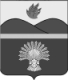 П О С Т А Н О В Л Е Н И Е  АДМИНИСТРАЦИИ ЖИРНОВСКОГО МУНИЦИПАЛЬНОГО РАЙОНА ВОЛГОГРАДСКОЙ ОБЛАСТИот 29.09.2020 № 810О внесении изменений в постановление администрации Жирновского муниципального района Волгоградской области от  09.12.2015 № 724 «Об утверждении   административного регламента»В соответствии с Федеральным Законом от 27.07.2010  № 210-ФЗ «Об организации предоставления государственных и муниципальных услуг», постановлением администрации Жирновского муниципального района от 23.08.2018  № 574 «О Порядке разработки и утверждения административных регламентов предоставления муниципальных услуг», руководствуясь Уставом Жирновского муниципального района, администрация Жирновского муниципального района  п о с т а н о в л я е т:1. Изложить административный регламент по осуществлению отделом опеки                            и попечительства переданных государственных полномочий по предоставлению государственной услуги: "Временное устройство несовершеннолетних в образовательные организации, медицинские организации, в организации, оказывающие социальные услуги, или иные организации, в том числе в организации для детей-сирот и детей, оставшихся без попечения родителей, на полное государственное обеспечение" в новой редакции (прилагается).2. Признать утратившим силу постановление администрации Жирновского муниципального района от  18.05.2020 № 370 «О внесении изменений в постановление администрации Жирновского муниципального района Волгоградской области от  09.12.2015 № 724 «Об утверждении   административного регламента».3. Постановление подлежит опубликованию в газете «Жирновские новости»                      и размещению на официальном сайте Жирновского муниципального района www.admzhirn.ru в подразделе «Административные регламенты» раздела «Муниципальные услуги».4. Контроль за исполнением постановления возложить на первого заместителя главы администрации Жирновского муниципального района П.Н. Мармуру.Глава Жирновскогомуниципального района                                                                              А.Ф. Шевченко                       	       УТВЕРЖДЕНпостановлением администрацииЖирновского муниципальногорайона от 29.09.2020 № 810                                                                                                Административный регламент
по осуществлению отделом опеки и попечительства переданных государственных полномочий по предоставлению государственной услуги:«Временное устройство несовершеннолетних в образовательные организации, медицинские организации, в организации, оказывающие социальные услуги, или иные организации, в том числе в организации для детей-сирот и детей, оставшихся без попечения родителей, на полное государственное обеспечение»Общие положенияНастоящий административный регламент разработан во исполнение Федерального закона от 27.07.2010 № 210-ФЗ « Об организации предоставления государственных и муниципальных услуг», в целях формирования реестра муниципальных услуг Жирновского муниципального района.1.1. Предмет регулирования настоящего административного регламента.Административный регламент по осуществлению администрацией Жирновского муниципального района Волгоградской области переданных государственных полномочий по предоставлению государственной услуги "Временное устройство несовершеннолетних в образовательные организации, медицинские организации, в организации, оказывающие социальные услуги, или иные организации, в том числе для детей-сирот и детей, оставшихся без попечения родителей, на полное государственное обеспечение" (далее – государственная услуга) разработан в целях повышения качества предоставления государственной услуги, детализации и оптимизации процесса ее исполнения и определяет:стандарт предоставления государственной услуги;состав, последовательность и сроки выполнения административных процедур (действий), требования к порядку их выполнения (в том числе особенности выполнения в электронной форме);формы контроля за исполнением настоящего Административного регламента;досудебный (внесудебный) порядок обжалования решений и действий (бездействия) отдела, предоставляющего государственную услугу, а также его должностных лиц.1.2. Круг заявителей В качестве заявителей, которым предоставляется государственная услуга, выступают:одинокие матери (отцы);родители из числа безработных, беженцев, вынужденных переселенцев, пострадавших от стихийных бедствий и не имеющих постоянного места жительства, не имеющих возможность воспитывать своих детей по состоянию здоровья, в связи с материальными затруднениями, длительным отъездом, отбыванием наказания, нахождением под стражей в период следствия;родители, имеющие детей с дефектами умственного и физического развития.1.3. Требования к порядку информирования о предоставлении государственной услуги1.3.1. Местонахождение Отдела опеки и попечительства администрации Жирновского муниципального района Волгоградской области: Волгоградская область, Жирновский район, г. Жирновск, ул. Cтроителей, дом № 12/1; каб. № 7,8,9. Контактные телефоны: (84454) 5-57-09; 5-30-58; факс: (84454) 5-30-58; адрес электронной почты: ra_zhirn_opeka@volganet.ru.1.3.2. Отдел опеки и попечительства администрации Жирновского муниципального района Волгоградской области  осуществляет прием заявителей в соответствии со следующим графиком:понедельник, вторник с 08.00 до 17.00; обеденный перерыв – с 12.00 до 13.00; суббота, воскресенье – выходной.1.3.3. Информирование  получателей  государственной услуги осуществляется путем:устного консультирования;письменных разъяснений;средств телефонной связи по номерам: (84454) 55709; 53058;  средств почтовой связи;размещения информационных материалов на сайте администрации Жирновского муниципального района Волгоградской области в информационно - телекоммуникационной сети Интернет (www.admzhirn.ru); использования федеральной государственной информационной системы "Сводный реестр государственных и муниципальных услуг (функции)" (www.gosuslugi.ru), официального портала Губернатора и Администрации Волгоградской области (раздел "Государственные услуги")  (www.volganet.ru). В информационно - телекоммуникационной сети Интернет размещаются следующие информационные материалы: 1) извлечения из законодательных и иных нормативных правовых актов, содержащих нормы, регулирующие деятельность по предоставлению государственной услуги;2) текст настоящего административного регламента с приложениями; 3) перечень документов, необходимых для предоставления государственной услуги, и требования, предъявляемые к этим документам;4)образцы оформления документов, необходимых для предоставления государственной услуги, и требования к ним;5) порядок информирования о ходе предоставления государственной услуги;6) порядок обжалования действия (бездействия) и решений, осуществляемых и принимаемых специалистами отдела опеки и попечительства администрации Жирновского муниципального района Волгоградской области в ходе предоставления государственной услуги.На стенде отдела опеки и попечительства администрации Жирновского муниципального района Волгоградской области размещается следующая информация:1) извлечения из законодательных и иных нормативных правовых актов, содержащих нормы, регулирующие деятельность по предоставлению государственной услуги;2) текст настоящего административного регламента с приложениями;3) перечень документов, необходимых для предоставления государственной услуги, и требования, предъявляемые к этим документам;4)образцы оформления документов, необходимых для предоставления государственной услуги, и требования к ним;5) порядок информирования о ходе предоставления государственной услуги;6) порядок обжалования действия (бездействия) и решений, осуществляемых и принимаемых специалистами отдела опеки и попечительства администрации Жирновского муниципального района Волгоградской области в ходе предоставления государственной услуги.1.3.4. Информация о ходе предоставления государственной услуги доводится до заявителей специалистами отдела опеки и попечительства администрации Жирновского муниципального района Волгоградской области при личном контакте, а также с использованием средств почтовой, телефонной связи, электронной почты.1.3.5. Официальная информация о МФЦ (контактные данные, график работы и т.д.) размещена на Едином портале сети центров и офисов «Мои документы» (МФЦ) Волгоградской области в информационно - телекоммуникационной сети Интернет по адресу: http//mfc.volganet.ru (далее - официальный сайт МФЦ)1.3.6. Информация о месте нахождения и графике работы отдела опеки и попечительства администрации Жирновского муниципального района Волгоградской области, о порядке предоставления государственной услуги размещается на официальном сайте отдела опеки и попечительства администрации Жирновского муниципального района Волгоградской области в информационно - телекоммуникационной сети «Интернет», в федеральной государственной информационной системе «Единый портал государственных и муниципальных услуг (функций)» (www.gosuslugi.ru) (далее - Единый портал государственных и муниципальных услуг) и государственной информационной системе «Портал государственной и муниципальных услуг (функций) Волгоградской области» (http//gosuslugi.volganet.ru/) (далее - Региональный портал государственных услуг, на информационных стендах непосредственно в помещении отдела опеки и попечительства администрации Жирновского муниципального района Волгоградской области и МФЦ, а также предоставляется непосредственно работниками и должностными лицами отдела опеки и попечительства администрации Жирновского муниципального района Волгоградской области по телефону.2. Стандарт предоставления государственной услуги2.1. Наименование государственной услугиВременное устройство несовершеннолетних в образовательные организации, медицинские организации, в организации, оказывающие социальные услуги, или иные организации, в том числе для детей-сирот и детей, оставшихся без попечения родителей, на полное государственное обеспечение. 2.2 Наименование органа местного самоуправления, предоставляющего государственную услугу.2.2.1. Государственную услугу предоставляет: Отдел опеки и попечительства администрации Жирновского муниципального района Волгоградской области  (далее – уполномоченный орган).2.2.2. Запрещено требовать от заявителя осуществления действий, в том числе согласований, необходимых для получения государственной услуги, связанных с обращением в иные государственные органы, организации, за исключением получения услуг, включенных в утвержденный областным нормативным правовым актом перечень услуг, которые являются необходимыми и обязательными для предоставления государственной услуги.2.3. Описание результата предоставления государственной услуги.Конечным результатом предоставления государственной услуги является:  принятие решения о предоставлении государственной услуги и временное устройство несовершеннолетних в образовательные организации, медицинские организации, в организации, оказывающие социальные услуги, или иные организации, в том числе в организации для детей-сирот и детей, оставшихся без попечения родителей, на полное государственное обеспечение;принятие решения об отказе в предоставлении государственной услуги.Процедура предоставления государственной услуги завершается получением заявителем одного из следующих документов:решения отдела опеки и попечительства администрации Жирновского муниципального района Волгоградской области об устройстве  несовершеннолетних в медицинские организации; ходатайства в комитет образования и науки Волгоградской области о предоставлении путевки в связи с необходимостью помещения несовершеннолетних в образовательные организации для детей-сирот и детей, оставшихся без попечения родителей;ходатайства в комитет социальной защиты населения Волгоградской области о направлении несовершеннолетних в организации, оказывающие социальные услуги, с целью временного устройства на полное государственное обеспечение;   письменного уведомления об отказе в предоставлении государственной услуги с указанием причин отказа. 2.4. Срок предоставления государственной услуги.2.4.1. Срок предоставления государственной услуги не должен превышать 15-ти календарных дней со дня подачи заявителем заявления с приложением необходимых документов. 2.4.2. Допустимые сроки выдачи документов, являющихся результатом предоставления  государственной услуги:решения о предоставлении или об отказе в предоставлении государственной услуги должны быть направлены заявителям в течение 3 дней со дня принятия одного из них.2.5. Перечень нормативных правовых актов, регулирующих предоставление государственной услуги.Предоставление государственной услуги осуществляется в соответствии  со следующими нормативными правовыми актами: Конституцией Российской Федерации ("Российская газета", 21.01.2009, № 7);Гражданским кодексом Российской Федерации (часть первая) ("Собрание законодательства РФ", 05.12.1994, № 32, ст. 3301, "Российская газета", № 238-239, 08.12.1994);Семейным кодексом Российской Федерации ("Собрание законодательства РФ", 01.01.1996, № 1, ст. 16; "Российская газета", № 17, 27.01.1996);Федеральным законом от 15.11.1997 № 143-ФЗ  "Об актах гражданского состояния" ("Собрание законодательства РФ", 24.11.1997, № 47, ст. 5340; "Российская газета", № 224, 20.11.1997);Федеральным законом от 24.06.1999 № 120-ФЗ "Об основах системы профилактики безнадзорности и правонарушений несовершеннолетних";Федеральным законом от 24.04.2008 № 48-ФЗ "Об опеке и попечительстве" ("Собрание законодательства РФ", 28.04.2008, № 17, ст. 1755; "Российская газета", № 94, 30.04.2008);Федеральным законом от 27.07.2010 № 210-ФЗ "Об организации предоставления государственных и муниципальных услуг" ("Собрание законодательства РФ", 02.08.2010, № 31, ст. 4179; "Российская газета",  № 168, 30.07.2010);Федеральный закон от 06.04.2011 № 63-ФЗ "Об электронной подписи" ("Российская газета", № 75, 08.04.2011; "Парламентская газета", № 17, 08 - 14.04.2011; "Собрание законодательства РФ", 11.04.2011, № 15 ст. 2036); Постановлением Правительства Российской Федерации от 16.05.2011 № 373 "О разработке и утверждении Административных регламентов осуществления государственного контроля (надзора) и Административных регламентов предоставления государственных услуг" (вместе с «Правилами разработки и утверждения Административных регламентов осуществления государственного контроля (надзора)», «Правила разработки и утверждения Административных регламентов предоставления государственных услуг», «Правила проведения экспертизы проектов Административных регламентов осуществления государственного контроля (надзора) и Административных регламентов предоставления государственных услуг») (ред. от 13.06.2018) (Собрание законодательства Российской Федерации ", 30.05.2011, № 22, ст. 3169);Приказ Минздрава СССР от 19.11.1986 № 1525 "Об утверждении "Положения о доме ребенка" и "Инструкции о порядке приема детей в дом ребенка и выписке из него";Приказом Министерства здравоохранения Российской Федерации от 24.01.2003 № 2 "О совершенствовании деятельности дома ребенка" ("Здравоохранение", № 5, 2003; "Официальные документы в образовании",  № 21, 2003); Приказ Минздравсоцразвития России от 11.04.2012 N 343н "Об утверждении Порядка содержания детей-сирот, детей, оставшихся без попечения родителей, и детей, находящихся в трудной жизненной ситуации, до достижения ими возраста четырех лет включительно в медицинских организациях государственной системы здравоохранения и муниципальной системы здравоохранения"Приказ Минздравсоцразвития России от 12.04.2012 N 344н "Об утверждении Типового положения о доме ребенка";Законом Волгоградской области от 15.11.2007 № 1557-ОД "О наделении органов местного самоуправления отдельными государственными полномочиями Волгоградской области по организации и осуществлению деятельности по опеке и попечительству" ("Волгоградская правда", № 224, 28.11.2007);Законом Волгоградской области от 15.11.2007 № 1558-ОД "Об органах опеки и попечительства" ("Волгоградская правда", № 224, 28.11.2007);Постановлением Администрации Волгоградской области от 25.07.2011 № 369-п "О разработке и утверждении Административных регламентов предоставления государственных услуг" ("Волгоградская правда", № 142, 03.08.2011);Уставом Жирновского муниципального района Волгоградской области.2.6. Исчерпывающий перечень документов, необходимых в соответствии с законодательством или иными нормативными правовыми актами для предоставления государственной услуги, подлежащих предоставлению заявителем.2.6.1. Для принятия решения о предоставлении государственной услуги по временному устройству несовершеннолетних в образовательные организации, медицинские организации, в организации, оказывающие социальные услуги, или иные организации, в том числе для детей-сирот и детей, оставшихся без попечения родителей, на полное государственное обеспечение заявитель предоставляет следующие документы:а) заявление одного или двух родителей или лиц, их заменяющих, о временном устройстве ребенка в дом ребенка с указанием срока пребывания в государственной организации;Форма заявления установлена в приложении № 1 к настоящему Административному регламенту.б) копия документа, удостоверяющего личность заявителя(-лей);в) копия свидетельства о рождении или копия паспорта, а при его отсутствии – заключение медицинской экспертизы, удостоверяющее возраст ребенка;г) справка с места работы или учебы родителей или лиц, их заменяющих; д) документы об образовании (для детей школьного возраста);е) медицинские документы о состоянии здоровья несовершеннолетнего;ж) сведения о родителях и близких родственниках (братья, сестры, дедушки, бабушки); законных представителях (документы, подтверждающие отсутствие родителей или невозможность воспитания ими своих детей);з) документы, подтверждающие отсутствие родителей или невозможность воспитания ими своих детей (например, справка об отъезде родителей и т.д.);и) выписка из истории развития ребенка (медицинской карты) или истории новорожденного, а также справка о состоянии здоровья матери (в случае направления его из родильного дома);к) справка об отсутствии инфекционных заболеваний в квартире или учреждении, откуда поступает ребенок; л) заключение психолого - медико - педагогической комиссии (для детей с ограниченными возможностями здоровья).Возможно устройство детей, оказавшихся в трудной жизненной ситуации, в образовательные организации, медицинские организации, в организации, оказывающие социальные услуги, или иные организации, в том числе для детей-сирот и детей, оставшихся без попечения родителей, на полное государственное обеспечение, с неполным пакетом документов по согласованию с администрацией учреждения с предоставлением отделом опеки и попечительства администрации гарантийного письма о своевременном оформлении недостающих документов в трехмесячный срок с момента помещения ребенка в учреждение.2.6.2. Исчерпывающий перечень документов, необходимых для предоставления государственной услуги, которые заявитель вправе предоставить по собственной инициативе, так как они предоставляются в рамках межведомственного информационного взаимодействия или находятся в распоряжении уполномоченного органа.Заявитель вправе предоставить следующие документы:1) документы (постановление, распоряжение, приказ, договор) о назначении опекуном, попечителем, приемным родителем;2) справку от пристава - исполнителя о задолженности по алиментам одного из родителей на содержание ребенка (в случае если один из родителей не принимает участия в воспитании и содержании ребенка);3) справку органов внутренних дел о невозможности установления места нахождения одного из родителей;4) акт обследования жилищно-бытовых условий несовершеннолетнего (при необходимости).2.6.3. Документы, предусмотренные пунктом 2.6.1 настоящего Административного регламента, могут быть поданы гражданином в уполномоченный орган лично, либо через операторов почтовой связи, либо с использованием федеральной государственной информационной системы "Сводный реестр государственных и муниципальных услуг (функции)" (www.gosuslugi.ru), официального портала Губернатора и Администрации Волгоградской области (раздел "Государственные услуги") (www.volganet.ru), официального сайта уполномоченного органа (www.admzhirn.ru).В случае личного обращения в уполномоченный орган гражданин при подаче заявления должен предъявить паспорт или иной документ, удостоверяющий его личность.В случае предоставления документов, указанных в пункте 2.6.1 настоящего Административного регламента по почте, все приложенные к заявлению копии документов должны быть нотариально удостоверены.При подаче заявления в форме электронного документа посредством федеральной государственной информационной системы "Единый портал государственных и муниципальных услуг (функций)", официального портала Губернатора и Администрации Волгоградской области, официального сайта уполномоченного органа, заявление и прилагаемые к нему документы подписывается тем видом электронной подписи, использование которой допускается при обращении за получением государственных и муниципальных услуг законодательством Российской Федерации. Использование электронной цифровой подписи при подаче заявления и прилагаемых к нему электронных документов осуществляется с момента создания соответствующей информационной и телекоммуникационной структуры.В случае направления в уполномоченный орган заявления в электронной форме, основанием для его приема (регистрации) является предоставление заявителем посредством единого портала государственных и муниципальных услуг сведений из документов, указанных в части 6 статьи 7 Федерального закона от 27.07.2010 № 210-ФЗ "Об организации предоставления государственных и муниципальных услуг", необходимых для предоставления государственной услуги.Формы заявления и документов, оформляемых и предоставляемых заявителями для получения государственной услуги в электронном виде, должны быть доступны для копирования и заполнения в электронном виде на официальном сайте уполномоченного органа, в федеральной государственной информационной системе "Единый портал государственных и муниципальных услуг (функций)", на официальном портале Губернатора и Администрации Волгоградской области, на официальном сайте уполномоченного органа.В случае предоставления документов, предусмотренных пунктами 2.6.1 настоящего Административного регламента, посредством федеральной государственной информационной системы "Единый портал государственных и муниципальных услуг (функций)", официального портала Губернатора и Администрации Волгоградской области, официального сайта уполномоченного органа, гражданин предоставляет сотруднику уполномоченного органа оригиналы указанных документов. Отсутствие в уполномоченном органе оригиналов указанных документов на момент вынесения решения о временном устройстве несовершеннолетних в  образовательные организации, медицинские организации, в организации, оказывающие  социальные услуги, или иные организации, в том числе для детей-сирот и детей, оставшихся без попечения родителей, в случаях, предусмотренных законодательством Российской Федерации, является основанием для отказа в предоставлении государственной услуги.  2.6.4. Уполномоченный орган не вправе требовать от заявителя предоставления документов, не предусмотренных пунктом 2.6.1 настоящего Административного регламента.Уполномоченный орган не вправе требовать у заявителя документы, необходимые для предоставления государственной услуги, если сведения в них содержащиеся, находятся в распоряжении органов, предоставляющих государственную услугу, иных государственных органов, органов местного самоуправления, организаций, в соответствии с нормативными правовыми актами Российской Федерации, нормативными правовыми актами Волгоградской области, муниципальными  правовыми актами, кроме случаев, если такие документы включены в определенные нормативные правовые акты Российской Федерации и Волгоградской области, регламентирующие порядок организации предоставления государственных и муниципальных услуг. Уполномоченный орган самостоятельно истребует такие сведения, в том числе в форме электронного документа, у соответствующих органов, если заявитель не представил их по своей инициативе. Межведомственное информационное взаимодействие в рамках предоставления государственной услуги осуществляется в соответствии с требованиями Федерального закона от 27.07.2010 № 210-ФЗ "Об организации предоставления государственных и муниципальных услуг".2.6.5. Не допускается требовать от заявителя представления документов и информации, отсутствие и (или) недостоверность которых не указывались при первоначальном отказе в приёме документов, необходимых для предоставления государственной услуги, либо в предоставлении государственной услуги, за исключением следующих случаев:а) изменение требований нормативных правовых актов, касающихся предоставления государственной услуги, после первоначальной подачи заявления о предоставлении государственной услуги;б) наличие ошибок в заявлении о предоставлении государственной услуги и документах, поданных заявителем после первоначального отказа в приёме документов, необходимых для предоставления государственной услуги, либо в предоставлении государственной услуги и не включённых в представленный ранее комплект документов;в) истечение срока действия документов или изменение информации после первоначального отказа в приеме документов, необходимых для предоставления государственной услуги, либо в предоставлении государственной услуги;г) выявление документально подтверждённого факта (признаков) ошибочного или противоправного действия (бездействия) должностного лица отдела, предоставляющего государственную услугу, при первоначальном отказе в приеме документов, необходимых для предоставления государственной услуги, либо в предоставлении государственной услуги, о чем в письменном виде за подписью руководителя отдела опеки и попечительства администрации Жирновского муниципального района Волгоградской области, предоставляющего государственную услугу, при первоначальном отказе в приеме документов, необходимых для предоставления государственной услуги, был уведомлен заявитель, а также приносятся извинения за доставленные неудобства.2.7. Исчерпывающий перечень оснований для отказа в приеме документов, необходимых для предоставления государственной услуги.В приеме документов, необходимых для предоставления государственной услуги, отказывается, если:1) с заявлением обратилось неуполномоченное лицо;2) заявление не содержит подписи и указания фамилии, имени, отчества заявителя и его почтового адреса для ответа;3) заявление не поддается прочтению, содержит нецензурные или оскорбительные выражения;4) несоответствие документов, указанных в пункте 2.6.1 настоящего Административного регламента, по форме или содержанию требованиям, определенным настоящим Административным регламентом, а также содержание в документах неоговоренных приписок и исправлений, кроме случаев, когда допущенные нарушения могут быть устранены органами и организациями, участвующими в процессе оказания государственных услуг;5) в случае если в представленных документах и поступивших копиях записей актов гражданского состояния имеются несоответствия сведений;6) документы исполнены карандашом;7) документы имеют серьезные повреждения, наличие которых не позволяет однозначно истолковать их содержание;8) истек срок действия представленного(-ных) документа(-ов);9) заявителю направляется уведомление об отказе в приеме к рассмотрению заявления в случае, если при обращении за предоставлением муниципальной услуги в электронной форме в результате проверки квалифицированной подписи выявлено несоблюдение установленных статьей 11 Федерального закона от 06.04.2011 № 63-ФЗ "Об электронной подписи" условий признания ее действительности.После устранения оснований для отказа в приеме документов, необходимых для  предоставления государственной услуги, заявитель вправе повторно обратиться за получением государственной услуги. 2.8. Перечень оснований для приостановления и (или) отказа в предоставлении государственной услуги2.8.1. Основания для приостановления предоставления государственной услуги отсутствуют.2.8.2. Заявителю должно быть отказано в предоставлении государственной услуги в следующих случаях:1) не предоставлен полный пакет документов, указанных в пункте 2.6.1 настоящего Административного регламента;2) если достоверно установлено отсутствие законных оснований для временного устройства несовершеннолетнего в образовательные организации, медицинские организации, в организации, оказывающие  социальные услуги, или иные организации, в том числе для детей-сирот и детей, оставшихся без попечения родителей; 3) предоставление заявителем заведомо недостоверной информации, имеющей существенное значение для предоставления государственной услуги;4) непредставление в уполномоченный орган оригиналов документов на момент вынесения решения о предоставлении результата государственной услуги, в случае направления заявления и документов, предусмотренных пунктом 2.6.1 настоящего Административного регламента, посредством федеральной государственной информационной системы "Единый портал государственных и муниципальных услуг (функций)", официального портала Губернатора и Администрации Волгоградской области, официального сайта уполномоченного органа.2.9. Перечень услуг, необходимых и обязательных для предоставления государственной услуги.Услуги, необходимые и обязательные для предоставления государственной услуги, отсутствуют.2.10. Взимание платы за предоставление государственной услуги.Государственная услуга предоставляется бесплатно. Запрещается требовать от заявителя (представителя) плату в случае внесения изменений в выданный ему по результатам предоставления государственной  услуги документ, направленных на исправление ошибок, допущенных по вине уполномоченного органа, предоставляющего государственную услугу, МФЦ, организаций, указанных в части 1.1 статьи 16 Федерального закона от 27 июля 2010 г. № 210-ФЗ   «Об организации предоставления государственных и муниципальных услуг»,  а также их должностных лиц,  муниципальных служащих, работников.2.11. Максимальный срок ожидания в очереди при подаче запроса о предоставлении государственной услуги.Максимальный срок ожидания в очереди при подаче заявления на предоставление государственной услуги (далее - заявление) и при получении результата государственной услуги в форме составляет не более 15 минут. 2.12. Срок и порядок регистрации запроса заявителя о предоставлении государственной услуги, в том числе в электронной форме.Срок регистрации заявления осуществляется в день обращения заявителя.Днем обращения за выдачей разрешения на временное устройство несовершеннолетних в образовательные организации, медицинские организации, в организации, оказывающие  социальные услуги, или иные организации, в том числе для детей-сирот и детей, оставшихся без попечения родителей, считается день приема уполномоченным органом заявления со всеми документами, указанными в пункте 2.6.1 настоящего Административного регламента, предоставление которых является обязательным для заявителя. Дата приема заявления фиксируется в специальном журнале регистрации входящих документов.Заявление и документы, поступившие от заявителя в уполномоченный орган в форме электронного документа, регистрируются в течение 1 (одного) рабочего дня с даты их поступления.В случае предоставления документов, предусмотренных пунктом 2.6.1 настоящего Административного регламента, посредством федеральной государственной информационной системы "Единый портал государственных и муниципальных услуг (функций)", официального портала Губернатора и Администрации Волгоградской области, официального сайта уполномоченного органа, гражданин предоставляет специалисту отдела опеки и попечительства администрации Жирновского муниципального района Волгоградской области оригиналы указанных документов. Отсутствие в отделе опеки и попечительства администрации Жирновского муниципального района Волгоградской области оригиналов указанных документов на момент вынесения решения о предоставлении результата государственной услуги является основанием для отказа в выдаче разрешения на временное устройство несовершеннолетних в образовательные организации, медицинские организации, в организации, оказывающие  социальные услуги, или иные организации, в том числе для детей-сирот и детей, оставшихся без попечения родителей.2.13. Требования к помещениям, в которых предоставляется государственная услуга, к местам ожидания и приема заявителей, размещению и оформлению визуальной, текстовой и мультимедийной информации о порядке предоставления государственной услуги.2.13.1. Требования к помещениям, в которых предоставляется государственная услуга.  Помещения отдела опеки и попечительства администрации Жирновского муниципального района Волгоградской области должны соответствовать санитарно - эпидемиологическим правилам и нормативам "Гигиенические требования к персональным электронно-вычислительным машинам и организации работы. СанПиН 2.2.2/2.4.1340-03" и быть оборудованы средствами пожаротушения.Вход и выход из помещений оборудуются соответствующими указателями.Вход в помещения уполномоченного органа оборудуется пандусом, расширенным переходом, позволяющим обеспечить беспрепятственный вход инвалидов (инвалидов - колясочников). Вход в уполномоченный орган оборудуется информационной табличкой (вывеской), содержащей информацию о наименовании, месте нахождения и режиме работы.На дверях кабинетов специалистов отдела опеки и попечительства администрации Жирновского муниципального района Волгоградской области содержится информация о направлениях и режиме работы специалистов. 2.13.2. Требования к местам ожидания. Места ожидания должны соответствовать комфортным условиям для заявителей и оптимальным условиям работы специалистов отдела опеки и попечительства администрации Жирновского муниципального района Волгоградской области.Места ожидания должны быть оборудованы стульями (скамьями).2.13.3. Требования к местам приема заявителей. Прием заявителей осуществляется в специально выделенных для этих целей помещениях.Каждое рабочее место специалистов уполномоченного органа должно быть оборудовано персональным компьютером с возможностью доступа к необходимым информационным базам данных, печатающим и копирующим устройствам.При организации рабочих мест должна быть предусмотрена возможность свободного входа и выхода специалистов уполномоченного органа из помещения при необходимости.Места сдачи и получения документов заявителями, места для информирования заявителей и заполнения необходимых документов оборудуются стульями и столами и обеспечиваются писчей бумагой и письменными принадлежностями.2.13.4. Требования к информационным стендам. В помещениях уполномоченного органа, предназначенных для работы с заявителями, размещается информационный стенд, обеспечивающий получение информации о предоставлении государственной услуги.На информационном стенде, официальном сайте уполномоченного органа (www.admzhirn.ru) размещаются следующие информационные материалы:1) извлечения из законодательных и нормативных правовых актов, содержащих нормы, регулирующие деятельность по исполнению государственной услуги;2) извлечения из текста настоящего Административного регламента;3) формы и образцы документов для заполнения.При изменении информации по исполнению государственной услуги осуществляется ее периодическое обновление.Визуальная, текстовая и мультимедийная информация о порядке предоставления государственной услуги размещается на информационном стенде, в федеральной государственной информационной системе "Единый портал государственных и муниципальных услуг (функций)" (www.gosuslugi.ru), на официальном портале Губернатора и Администрации Волгоградской области в разделе "Государственные услуги" (www. volganet.ru), а также на официальном сайте уполномоченного органа (www.admzhirn.ru). Оформление визуальной, текстовой и мультимедийной информации о порядке предоставления государственной услуги должно соответствовать оптимальному зрительному и слуховому восприятию этой информации гражданами.2.14. Требования к обеспечению доступности предоставления государственной услуги для инвалидов.В целях обеспечения условий доступности для инвалидов государственной услуги должно быть обеспечено:оказание специалистами помощи инвалидам в посадке в транспортное средство и высадке из него перед входом в помещения, в которых предоставляется государственная услуга, в том числе с использованием кресла - коляски;беспрепятственный вход инвалидов в помещение и выход из него;возможность самостоятельного передвижения инвалидов по территории организации, помещения, в которых оказывается государственная услуга;сопровождение инвалидов, имеющих стойкие расстройства функции зрения и самостоятельного передвижения, и оказание им помощи на территории организации, помещения, в которых оказывается государственная услуга;надлежащее размещение оборудования и носителей информации, необходимых для обеспечения беспрепятственного доступа инвалидов в помещения и к услугам, с учетом ограничений их жизнедеятельности;дублирование необходимой для инвалидов звуковой и зрительной информации, а также надписей, знаков и иной текстовой и графической информации знаками, выполненными рельефно-точечным шрифтом Брайля;допуск сурдопереводчика и тифлосурдопереводчика;допуск собаки - проводника при наличии документа, подтверждающего ее специальное обучение и выданного по форме и в порядке, которые определяются федеральным органом исполнительной власти, осуществляющим функции по выработке и реализации государственной политики и нормативно - правовому регулированию в сфере социальной защиты населения;предоставление при необходимости услуги по месту жительства инвалида или в дистанционном режиме;оказание специалистами иной необходимой помощи инвалидам в преодолении барьеров, препятствующих получению ими услуг наравне с другими лицами.2.15. Показатели доступности и качества государственной услуги2.15.1. Показателями доступности государственной услуги являются:1) предоставление информации об оказании  государственной услуги посредством федеральной государственной информационной системы "Единый портал государственных и муниципальных услуг (функций)" (www.gosuslugi.ru), официального портала Губернатора и Администрации Волгоградской области (раздел "Государственные услуги") (www.volganet.ru), а также официального сайта уполномоченного органа (www.admzhirn.ru).2) транспортная доступность к местам предоставления государственной услуги;3) обеспечение беспрепятственного доступа граждан с ограниченными возможностями передвижения к помещениям, в которых предоставляется государственная услуга.2.15.2. Показателями оценки качества предоставления государственной услуги являются:1) количество взаимодействий заявителя при получении государственной услуги со специалистами органа местного самоуправления - не более двух раз;2) продолжительность одного взаимодействия заявителя со специалистами уполномоченного органа – не более 30 минут;3) соблюдение срока предоставления государственной услуги;4) отсутствие жалоб заявителей на отсутствие необходимой информации в информационно - телекоммуникационной сети Интернет или на информационном стенде уполномоченного органа;5) отсутствие поданных в установленном порядке обоснованных жалоб на действия (бездействие) должностных лиц уполномоченного органа.2.16. Иные требования, в том числе учитывающие особенности предоставления государственной услуги, в том числе особенности предоставления государственной услуги в электронной форме.При предоставлении государственной услуги обеспечивается возможность заявителя посредством федеральной государственной информационной системы "Единый портал государственных и муниципальных услуг (функций)" (www.gosuslugi.ru), официального портала Губернатора и Администрации Волгоградской области (раздел "Государственные услуги") (www.volganet.ru), а также официального сайта уполномоченного органа (www.admzhirn.ru). Заявителям предоставляется возможность дистанционно получить формы документов, необходимые для получения государственной услуги. Указанные образцы заявлений размещаются в соответствующем разделе официального сайта Жирновского муниципального района (www.admzhirn.ru). Заявитель имеет возможность оформить все необходимые документы в удобном для него месте для подачи в уполномоченный орган.3. Состав, последовательность и сроки  выполнения административных процедур (действий), требования к  их выполнению, в том числе особенности выполнения административных процедур (действий) в электронной форме, а также особенности выполнения административных процедур в многофункциональных центрах предоставления государственных и муниципальных услуг.Исполнение государственной услуги включает в себя следующие административные процедуры:1) прием и регистрация заявления и документов, необходимых для предоставления государственной услуги; 2) принятие решения о выдаче разрешения на временное устройство несовершеннолетних в образовательные организации, медицинские организации, в организации, оказывающие социальные услуги, или иные организации, в том числе в организации для детей-сирот и детей, оставшихся без попечения родителей, на полное государственное обеспечение или об отказе в выдаче такого разрешения;3) уведомление заявителя о принятом решении. Срок предоставления государственной услуги не должен превышать 15-ти календарных дней со дня подачи заявителем заявления с приложением необходимых документов. Конечным результатом предоставления государственной услуги является:  принятие решения о предоставлении государственной услуги и временное помещение несовершеннолетнего в образовательные организации,    медицинские организации, в организации, оказывающие социальные услуги, или иные организации, в том числе в организации для детей-сирот и детей, оставшихся без попечения родителей, на полное государственное обеспечение;принятие решения об отказе в предоставлении государственной услуги.Процедура предоставления государственной услуги завершается получением заявителем одного из следующих документов:решения отдела опеки и попечительства администрации Жирновского муниципального района Волгоградской области о помещении несовершеннолетнего в медицинские организации; ходатайства в комитет образования и науки Волгоградской области о предоставлении путевки в связи с необходимостью помещения несовершеннолетнего в образовательную организацию для детей-сирот и детей, оставшихся без попечения родителей;ходатайства в комитет социальной защиты населения Волгоградской области о направлении несовершеннолетнего гражданина в организацию, оказывающую социальные услуги, с целью его временного помещения на полное государственное обеспечение;   письменного уведомления об отказе в предоставлении государственной услуги с указанием причин отказа. Блок-схема последовательности действий при предоставлении государственной услуги приведена в приложении № 2 к Административному регламенту.3.1. Прием и регистрация заявления и документов, необходимых для предоставления государственной услуги.3.1.1. Основанием для начала выполнения административной процедуры приема и регистрации заявления и документов, необходимых для предоставления государственной услуги, является обращение заявителя в уполномоченный орган, или подача комплекта документов в электронном виде посредством федеральной государственной информационной системы "Единый портал государственных и муниципальных услуг (функций)" (www.gosuslugi.ru), официального портала Губернатора и Администрации Волгоградской области (раздел "Государственные услуги") (www.volganet.ru), а также официального сайта уполномоченного органа (www.admzhirn.ru).  3.1.2. В целях предоставления документов прием граждан осуществляется в установленные дни. 3.1.3. Специалист, ответственный за прием граждан: устанавливает личность гражданина, в том числе проверяет документ, удостоверяющий личность; проверяет наличие (отсутствие) основания для отказа в приеме предоставленных документов, установленных пунктом 2.7 настоящего Административного регламента.3.1.4. В случае соответствия документов установленным требованиям, они принимаются для решения вопроса о выдаче разрешения на временное устройство несовершеннолетних в образовательные организации, медицинские организации, в организации, оказывающие социальные услуги, или иные организации, в том числе в организации для детей-сирот и детей, оставшихся без попечения родителей, на полное государственное обеспечение. Заявление с приложением комплекта документов регистрируется лицом, ответственным за делопроизводство, в течение одного рабочего дня.  3.1.5. В случае несоответствия установленным требованиям содержания или оформления предоставленных гражданином документов, специалист сообщает гражданину о необходимости предоставить исправленные или оформленные надлежащим образом документы. 3.1.6. Информация о необходимости предоставить исправленные или оформленные надлежащим образом документы сообщается гражданину устно или письмом, подписанным руководителем отдела опеки и попечительства администрации Жирновского муниципального района Волгоградской области, не позднее 5 дней со дня получения документов. 3.1.7. Отсчет срока предоставления государственной услуги  в случаях, указанных в пункте 3.1.5 настоящего Административного регламента, происходит с момента поступления недостающих или исправленных, или оформленных надлежащим образом документов.3.1.8. При несогласии гражданина предоставить исправленные, или оформленные надлежащим образом документы либо невозможности их предоставления, специалист готовит письменный мотивированный отказ в предоставлении государственной услуги, который подписывается руководителем отдела опеки и попечительства администрации Жирновского муниципального района Волгоградской области и направляется заявителю в течение 10 дней со дня принятия решения.3.2. Принятие решения о временном устройстве несовершеннолетних в образовательные организации, медицинские организации, в организации, оказывающие социальные услуги, или иные организации, в том числе в организации для детей-сирот и детей, оставшихся без попечения родителей,  на полное государственное обеспечение или об отказе в выдаче такого разрешения.3.2.1. Основанием для начала данной административной процедуры является зарегистрированный правильно оформленный комплект  документов.3.2.2. По результатам рассмотрения документов специалист уполномоченного органа, ответственный за рассмотрение и оформление документов для предоставления государственной услуги, определяет наличие либо отсутствие оснований для отказа в предоставлении государственной услуги, установленных пунктом 2.8. настоящего Административного регламента, готовит проект решения о предоставлении государственной услуги либо об отказе в ее предоставлении.3.2.3. Принятие решение о выдаче разрешения на временное устройство несовершеннолетних в образовательные организации, медицинские организации, в организации, оказывающие социальные услуги, или иные организации, в том числе в организации для детей-сирот и детей, оставшихся без попечения родителей, на полное государственное обеспечение. оформляется в форме решения или ходатайства отдела опеки и попечительства администрации Жирновского муниципального района Волгоградской области, а об отказе в выдаче разрешения на временное устройство несовершеннолетних в образовательные организации, медицинские организации, в организации, оказывающие социальные услуги, или иные организации, в том числе в организации для детей-сирот и детей, оставшихся без попечения родителей, на полное государственное обеспечение,  – в форме письменного уведомления с указанием причин отказа. Уведомление об отказе в выдаче разрешения на временное устройство несовершеннолетних в образовательные организации, медицинские организации, в организации, оказывающие социальные услуги, или иные организации, в том числе в организации для детей-сирот и детей, оставшихся без попечения родителей, на полное государственное обеспечение, подписывается руководителем отдела опеки и попечительства администрации Жирновского муниципального района Волгоградской области.  3.2.4. Срок исполнения данной административной процедуры – 15 дней с даты регистрации заявления и необходимых для предоставления государственной услуги документов.3.3. Уведомление заявителя о принятом решении.3.3.1. Основанием для начала данной административной процедуры является  издание решения или ходатайства отдела опеки и попечительства администрации Жирновского муниципального района Волгоградской области, либо подписание  руководителем отдела опеки и попечительства администрации Жирновского муниципального района Волгоградской области уведомления  об отказе в выдаче разрешения на временное устройство несовершеннолетних в образовательные организации, медицинские организации, в организации, оказывающие социальные услуги, или иные организации, в том числе в организации для детей-сирот и детей, оставшихся без попечения родителей, на полное государственное обеспечение. 3.3.2. По результатам административной процедуры специалист уполномоченного органа, ответственный за оформление документов о предоставлении (об отказе в предоставлении) государственной услуги, в течение 3 рабочих дней со дня подписания соответствующего акта или уведомления направляет его копию заявителю.4. Формы контроля за исполнением Административного регламента4.1. Порядок  осуществления текущего контроля за соблюдением и исполнением ответственным должностным лицом положений Административного регламента и иных нормативных правовых актов,  устанавливающих требования к предоставлению государственной услуги, а также принятием ими решений. 4.1.1. Текущий контроль за соблюдением последовательности действий, определенных настоящим Административным регламентом, осуществляет руководитель отдела опеки и попечительства администрации Жирновского муниципального района Волгоградской области.4.1.2. Текущий контроль осуществляется путём проведения руководителем отдела опеки и попечительства администрации Жирновского муниципального района Волгоградской области соблюдения и исполнения специалистами уполномоченного органа положений Административного регламента, федеральных и областных нормативно - правовых актов.4.2. Порядок осуществления и периодичность проведения плановых и внеплановых проверок полноты и качества предоставления государственной услуги, в том числе порядок и формы контроля за полнотой и качеством ее предоставления.4.2.1. Текущий контроль за соблюдением последовательности действий, определенных административными процедурами по предоставлению государственной услуги, принятием решений уполномоченными лицами осуществляет отдел опеки и попечительства администрации Жирновского муниципального района Волгоградской области, путем проведения проверок соблюдения и исполнения уполномоченными должностными лицами уполномоченного органа положений настоящего Административного регламента, иных нормативных правовых актов, содержащих нормы, регулирующие деятельность по исполнению государственной услуги.4.2.2. Текущий контроль проводится ежедневно. 4.2.3. В ходе проверок должностное лицо, уполномоченное для проведения проверки, изучает следующие вопросы:1) деятельность уполномоченных должностных  лиц при проведении ими мероприятий, связанных с осуществлением административных процедур, установленных настоящим Административным регламентом;2) соблюдение установленных порядка и сроков рассмотрения заявлений; 3) работа уполномоченных должностных лиц при проведении ими мероприятий, связанных с осуществлением административных процедур, установленных настоящим Административным регламентом;4) соблюдение порядка регистрации и сроков прохождения материалов по административным процедурам, установленных настоящим Административным регламентом;5) состояние работы с жалобами и заявлениями по административным процедурам, установленным настоящим Административным регламентом;4.2.4. Руководитель отдела опеки и попечительства администрации Жирновского муниципального района Волгоградской области в соответствии с результатами проверки принимает  меры, направленные на устранение выявленных в результате контрольных мероприятий недостатков  и нарушений.Внеплановые проверки осуществляются руководителем отдела опеки и попечительства администрации Жирновского муниципального района Волгоградской области при поступлении жалобы заявителя на своевременность, полноту и качество предоставления муниципальной услуги, на основании иных документов и сведений, указывающих на нарушение настоящего Административного регламента.   4.3. Ответственность должностных лиц уполномоченного органа за решения и действия (бездействие), принимаемые (осуществляемые) в ходе предоставления государственной услуги.4.3.1. Ответственность должностных лиц уполномоченного органа за решения и действия (бездействие), принимаемые  (осуществляемые) в ходе предоставления государственной услуги, закрепляются в их должностных обязанностях. Должностное лицо уполномоченного органа, ответственное за предоставление государственной услуги, несет персональную ответственность за предоставление государственной услуги в соответствии  с требованиями настоящего Административного регламента, законодательством Российской Федерации.Должностное лицо уполномоченного органа, ответственное за регистрацию документации, несет персональную ответственность за регистрацию документов для предоставления государственной услуги в соответствии с требованиями настоящего Административного регламента, законодательством Российской Федерации.4.3.2. По результатам проведенных проверок в случае выявления нарушения прав заявителей, руководитель отдела опеки и попечительства администрации Жирновского муниципального района Волгоградской области осуществляет привлечение виновных лиц к административной ответственности в соответствии с законодательством Российской Федерации.4.3.3.  О мерах, принятых в отношении виновных в нарушении законодательства Российской Федерации должностных лиц, в течение 10-ти дней со дня принятия таких мер руководитель отдела опеки и попечительства администрации Жирновского муниципального района Волгоградской области сообщает в письменной форме заявителю, права и (или) законные интересы которого нарушены.4.4.  Требования к порядку и формам контроля   за предоставлением государственной услуги, в том числе со стороны граждан, их объединений и организаций.4.4.1. Контроль за соблюдением последовательности действий,  определенных административными процедурами по предоставлению государственной услуги, и принятием решений должностными лицами уполномоченного органа, ответственными за прием и подготовку документов, осуществляет руководитель отдела опеки и попечительства администрации Жирновского муниципального района Волгоградской области. 4.4.2. Контроль со стороны граждан, их объединений и организаций за предоставлением государственной услуги может быть осуществлен путем запроса соответствующей информации при условии, что она не является конфиденциальной.5. Досудебный (внесудебный) порядок обжалования решенийи действий (бездействия) уполномоченного органа, МФЦ, организаций, указанных в части 1.1. статьи 16 Федерального закона от 27 июля 2010 № 210-ФЗ «Об организации предоставления государственных и муниципальных услуг», а также их должностных лиц Российской Федерации5.1. Заявитель может обратиться с жалобой на решения и действия (бездействие) отдела опеки и попечительства администрации Жирновского муниципального района Волгоградской области, должностных лиц, муниципальных служащих отдела опеки и попечительства Жирновского муниципального района Волгоградской области, участвующих в предоставлении муниципальной услуги, в том числе в следующих случаях:1) нарушение срока регистрации запроса заявителя о предоставлении муниципальной услуги, запроса, указанного в статье 15.1 Федерального закона от 27.07.2010 № 210-ФЗ "Об организации предоставления государственных и муниципальных услуг" (далее – Федеральный закон         № 210-ФЗ);2) нарушение срока предоставления муниципальной услуги;3) требование у заявителя документов, не предусмотренных нормативными правовыми актами Российской Федерации, нормативными правовыми актами Волгоградской области, муниципальными правовыми актами  для предоставления муниципальной услуги;4) отказ в приеме документов, предоставление которых предусмотрено нормативными правовыми актами Российской Федерации, нормативными правовыми актами Волгоградской области, муниципальными правовыми актами  для предоставления муниципальной услуги, у заявителя;5) отказ в предоставлении муниципальной услуги, если основания отказа не предусмотрены федеральными законами и принятыми в соответствии с ними иными нормативными правовыми актами Российской Федерации, законами и иными нормативными правовыми актами Волгоградской области, муниципальными правовыми актами;6) затребование с заявителя при предоставлении муниципальной услуги платы, не предусмотренной нормативными правовыми актами Российской Федерации, нормативными правовыми актами Волгоградской области, муниципальными правовыми актами;       7) отказ отдела опеки и попечительства администрации Жирновского муниципального района Волгоградской области, должностного лица отдела опеки и попечительства Жирновского муниципального района Волгоградской области  в исправлении допущенных ими опечаток и ошибок в выданных в результате предоставления муниципальной услуги документах либо нарушение установленного срока таких исправлений;8) нарушение срока или порядка выдачи документов по результатам предоставления муниципальной услуги;9) приостановление предоставления муниципальной услуги, если основания приостановления не предусмотрены федеральными законами и принятыми в соответствии с ними иными нормативными правовыми актами Российской Федерации, законами и иными нормативными правовыми актами Волгоградской области, муниципальными правовыми актами;10) требование у заявителя (представителя заявителя) при предоставлении государственной услуги документов или информации, отсутствие и (или) недостоверность которых не указывались   при первоначальном отказе в приеме документов, необходимых для предоставления муниципальной услуги, либо в предоставлении муниципальной услуги.5.2. Жалоба подается в администрацию Жирновского муниципального района Волгоградской области по адресу: Волгоградская область, Жирновский район, ул. Зои Космодемьянской, д. 1, в письменной форме на бумажном носителе, либо на адрес электронной почты: ra_zhirn@volganet.ru.Жалоба на решения и действия (бездействие) отдела опеки и попечительства администрации Жирновского муниципального района Волгоградской области, должностного лица отдела опеки и попечительства администрации Жирновского муниципального района Волгоградской области, муниципального служащего, руководителя отдела опеки и попечительства администрации Жирновского муниципального района может быть направлена по почте, с использованием информационно - телекоммуникационной сети "Интернет", официального сайта отдела, предоставляющего муниципальную услугу, единого портала государственных и муниципальных услуг либо регионального портала государственных и муниципальных услуг, а также может быть принята при личном приеме заявителя. 5.3. Жалобы на решения, принятые руководителем отдела опеки и попечительства администрации Жирновского муниципального района Волгоградской области, предоставляющего муниципальную услугу, подаются в вышестоящий орган (при его наличии), в случае отсутствия рассматриваются непосредственно руководителем отдела, предоставляющего муниципальную услугу.5.4. Жалоба должна содержать:1) наименование исполнительно - распорядительного органа муниципального образования, должностного лица наименование исполнительно - распорядительного органа муниципального образования, или муниципального служащего, решения и действия (бездействие) которых обжалуются;2) фамилию, имя, отчество (последнее - при наличии), сведения о месте жительства заявителя - физического лица либо наименование, сведения о месте нахождения заявителя - юридического лица, а также номер (номера) контактного телефона, адрес (адреса) электронной почты (при наличии) и почтовый адрес, по которым должен быть направлен ответ заявителю;3) сведения об обжалуемых решениях и действиях (бездействии) отдела опеки и попечительства администрации Жирновского муниципального района Волгоградской области, должностного лица, отдела опеки и попечительства администрации Жирновского муниципального района Волгоградской области, либо муниципального служащего;4) доводы, на основании которых заявитель не согласен с решением и действиями (бездействием) отдела опеки и попечительства администрации Жирновского муниципального района Волгоградской области, должностного лица отдела опеки и попечительства администрации Жирновского муниципального района Волгоградской области или муниципального служащего.Заявителем могут быть представлены документы (при наличии), подтверждающие доводы заявителя, либо их копии.Заявитель имеет право на получение информации и документов, необходимых для обоснования и рассмотрения жалобы.5.5. Основанием для начала процедуры досудебного обжалования является поступление жалобы заявителя. Регистрация жалобы осуществляется специалистом администрации Жирновского муниципального района в течение трех дней со дня ее поступления.Жалоба, поступившая в администрацию Жирновского муниципального района, подлежит рассмотрению в течение пятнадцати рабочих дней со дня ее регистрации, а в случае обжалования отказа администрации Жирновского муниципального района в приеме документов у заявителя либо в исправлении допущенных опечаток и ошибок или в случае обжалования нарушения установленного срока таких исправлений - в течение пяти рабочих дней со дня ее регистрации.5.6. В случае если в жалобе не указаны фамилия заявителя, направившего жалобу, и почтовый адрес, по которому должен быть направлен ответ, ответ на жалобу не дается. Если в указанной жалобе содержатся сведения о подготавливаемом, совершаемом или совершенном противоправном деянии, а также о лице, его подготавливающем, совершающем или совершившем, жалоба подлежит направлению в государственный орган в соответствии с его компетенцией.Должностное лицо, работник, наделенные полномочиями по рассмотрению жалоб в соответствии с пунктом 5.2 настоящего Административного регламента, при получении жалобы, в которой содержатся нецензурные либо оскорбительные выражения, угрозы жизни, здоровью и имуществу должностного лица, а также членов его семьи, вправе оставить жалобу без ответа по существу поставленных в ней вопросов и сообщить заявителю о недопустимости злоупотребления правом.В случае если текст жалобы не поддается прочтению, она оставляется без ответа, о чем в течение семи дней со дня регистрации жалобы сообщается заявителю, если его фамилия и почтовый адрес поддаются прочтению.Если ответ по существу поставленного в жалобе вопроса не может быть дан без разглашения сведений, составляющих государственную или иную охраняемую федеральным законом тайну, в течение семи дней со дня регистрации жалобы заявителю, направившему жалобу, сообщается о невозможности дать ответ по существу поставленного в ней вопроса в связи с недопустимостью разглашения указанных сведений.В случае, если текст жалобы не позволяет определить суть обращения заявителя, ответ по существу жалобы не дается, о чем в течение семи дней со дня регистрации жалобы сообщается заявителю. В случае если в жалобе обжалуется судебное решение, такая жалоба в течение семи дней со дня её регистрации возвращается заявителю, направившему жалобу, с разъяснением порядка обжалования данного судебного решения.Если в жалобе содержится вопрос, на который заявителю неоднократно давались письменные ответы по существу в связи с ранее направляемыми жалобами, и при этом в жалобе не приводятся новые доводы или обстоятельства, должностное лицо, работник, наделенные полномочиями по рассмотрению жалоб в соответствии с пунктом 5.2 настоящего Административного регламента, вправе принять решение о безосновательности очередной жалобы и прекращении переписки с заявителем по данному вопросу при условии, что указанная жалоба и ранее направляемые жалобы направлялись в один и тот же уполномоченный орган или одному и тому же должностному лицу. О данном решении уведомляется заявитель, направивший жалобу.5.7. По результатам рассмотрения жалобы принимается одно из следующих решений:1) жалоба удовлетворяется, в том числе в форме отмены принятого решения, исправления допущенных опечаток и ошибок в выданных в результате предоставления муниципальной услуги документах, возврата заявителю денежных средств, взимание которых не предусмотрено нормативными правовыми актами Российской Федерации, нормативными правовыми актами Волгоградской области, муниципальными правовыми актами; 2) в удовлетворении жалобы отказывается.5.8. Основаниями для отказа в удовлетворении жалобы являются:1) признание правомерными решения и (или) действий (бездействия) отдела опеки и попечительства администрации Жирновского муниципального района  Волгоградской области должностных лиц, муниципальных служащих отдела опеки и попечительства администрации Жирновского муниципального района Волгоградской области,  участвующих в предоставлении муниципальной услуги,2) наличие вступившего в законную силу решения суда по жалобе о том же предмете и по тем же основаниям;3) подача жалобы лицом, полномочия которого не подтверждены в порядке, установленном законодательством Российской Федерации.5.9. Не позднее дня, следующего за днем принятия решения, заявителю в письменной форме и по желанию заявителя в электронной форме направляется мотивированный ответ о результатах рассмотрения жалобы.В случае признания жалобы подлежащей удовлетворению в ответе заявителю дается информация о действиях, осуществляемых уполномоченным отделом, в целях незамедлительного устранения выявленных нарушений при оказании государственной услуги, а также приносятся извинения за доставленные неудобства и указывается информация о дальнейших действиях, которые необходимо совершить заявителю  в целях получения государственной услуги.В случае признания жалобы не подлежащей удовлетворению в ответе заявителю даются аргументированные разъяснения о причинах принятого решения, а также информация о порядке обжалования принятого решения.5.10. В случае установления в ходе или по результатам рассмотрения жалобы признаков состава административного правонарушения или преступления должностное лицо отдела опеки и попечительства администрации Жирновского муниципального района Волгоградской области, работник, наделенный полномочиями по рассмотрению жалоб в соответствии с пунктом 5.2 настоящего Административного регламента, незамедлительно направляют имеющиеся материалы в органы прокуратуры.5.11. Заявители вправе обжаловать решения, принятые при предоставлении муниципальной услуги, действия (бездействие) должностных лиц, муниципальных служащих отдела опеки и попечительства администрации Жирновского муниципального района  Волгоградской области в судебном порядке в соответствии с законодательством Российской Федерации.5.12. Положения настоящего раздела, устанавливающие порядок рассмотрения жалоб на нарушения прав граждан и организаций при предоставлении муниципальной услуги, не распространяются на отношения, регулируемые Федеральным законом от 02.05.2006 № 59-ФЗ "О порядке рассмотрения обращений граждан Российской Федерации".                                                           Приложение № 1 					к Административному регламенту 					«Временное устройство несовершеннолетних 					в образовательные организации, медицинские 					организации, в организации, оказывающие 					социальные услуги, или иные организации, 					в том числе в организации для детей-сирот и 					детей, оставшихся без попечения родителей, 					на полное государственное обеспечение» 					от _______________ № _________Приложение № 2 					к Административному регламенту 					«Временное устройство несовершеннолетних 					в образовательные организации, медицинские 					организации, в организации, оказывающие 					социальные услуги, или иные организации, 					в том числе в организации для детей-сирот и 					детей, оставшихся без попечения родителей, 					на полное государственное обеспечение» 					от                                   №  БЛОК-СХЕМА ПРЕДОСТАВЛЕНИЯ ГОСУДАРСТВЕННОЙ УСЛУГИ                                                  Руководителю                                                   отдела опеки и попечительства администрации                                                   Жирновского муниципального района                                                   Волгоградской области                                                   (ФИО)___________________________                                                   от гр. (ФИО законного представителя                                                   несовершеннолетнего, которого                                                       необходимо временно устроить организацию) 
   
   

        ЗАЯВЛЕНИЕ
                  О ВРЕМЕННОМ УСТРОЙСТВЕ РЕБЕНКА В_____________________________________________________
      О себе сообщаю следующее:

Ф.И.О. _______________________________________________________________
   
   Дата и место рождения ________________________________________________
                             
   Место жительства _____________________________________________________
   ______________________________________________________________________ 

   Прописан (когда, по какому адресу) ___________________________________
   ______________________________________________________________________  
                
   Паспорт N. ________ серия _______ выдан ________________________________
   ______________________________________________________________________
                                         
   Семейное положение ___________________________________________________
   
   Являюсь ребенку (матерью,  отцом, бабушкой, дедушкой, опекуном и т.п.)
   ______________________________________________________________________
   
   Прошу принять (передать) моего ребенка _______________________________
   
   ____________________ года рождения, родившегося(уюся) в родильном доме
   
   города ______________________, в ________________ на срок  ________________
   
   Причина ______________________________________________________________
   ______________________________________________________________________
   ______________________________________________________________________
   ______________________________________________________________________
        Я  предупреждена,  что  в случае  необоснованного  отказа забрать   ребенка в указанный в заявлении срок,  а также отказа от участия в его
   воспитании администрация учреждения имеет право предъявить в суд иск
   о лишении меня родительских прав и взыскании алиментов в пользу моего    ребёнка.
   
                                            
   ФИО заявителя, подпись ___________________________________________
   
                                                  
   Подпись руководителя органа  ______________________________________
   

   Дата ______________________Первоначальный приём заявителя, желающего временно устроить несовершеннолетнего в организацию Регистрация заявления и приём пакета документов специалистамиЭкспертиза документов, предоставленных заявителем, и установление факта наличия оснований для временного устройства несовершеннолетнего в организацию Составление и оформление акта обследования жилищно-бытовых условий и морально-психологического климата семьи ребёнка Подготовка проекта решения по предоставлению государственной услуги 